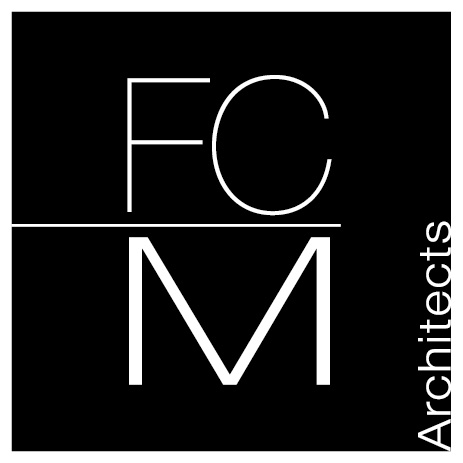 Persdossier						     		                 September 2014
Maak van een architectuurproject een spel met ruimte dat de tand des tijds doorstaat.
De ene dag brengen ze ons aan het dromen, de volgende bouwen ze de werkelijkheid ... De roeping van architecten is om dromen waar te maken. Een coherente aanpak en een unieke blik op een nieuw of oud architectuurproject: dat is de filosofie van de twee oprichters van het bureau FCM Architects, Thierry Martin en Jacqueline Fouque-des Cressonières. De drie hoofdactiviteiten van het bureau: architectuur, binnenhuisarchitectuur en inrichtingsadvies. Een blik op deze microstructuur in volle groei na vijftien jaar hard werken.“Wij zijn architecten en moeten dat blijven ... zonder alles en om het even wat te maken!”	 Met dit credo in het achterhoofd leidt Thierry Martin, de stuurman van het bureau FCM Architects, momenteel een team van vijftien personen. Een team dat te werk gaat volgens een coherente en inspirerende filosofie. Thierry Martin zette dertig jaar geleden al zijn eerste stappen als architect. Al in zijn jeugd stonden de wildste dromen van deze Brusselaar in het teken voorzijn passie voor architectuur en ook vandaag nog slorpt zijn vak hem volledig op. Zijn opleiding kreeg hij in twee scholen met een grote naam (1984): Saint-Luc en Victor Horta. Als zwervende ziel trok hij naar alle uithoeken van onze planeet. Na verschillende reizen op meerdere continenten liep Thierry eerst stages in Genève en werkte hij vijf jaar samen met Yann Brunel in Parijs. Daar ging hij voor eigen rekening werken, waarna hij besloot om zich te vestigen in de hoofdstad van Europa. Een geslaagde globale inscriptieAl vijftien jaar beleeft FCM Architects intense en rijke momenten dankzij tal van verwezenlijkingen. Het bureau kan bogen op een luisterrijk palmares en kende een constante groei, vooral tijdens de laatste drie jaar van het afgelopen decennium. “Wij zijn de orkestleiders van een nobele activiteit. Er loopt een rode draad door al onze projecten en de klanten worden onze beste partners.” Alle medewerkers van het bureau scharen zich achter deze principeverklaring. Het resultaat: een constant en tegelijk hecht team dat is toegespitst op de dialoog die gevoed wordt door alle betrokkenen bij een bouwproject – klant, architect, bouwpromotor, instelling, ondernemer enzovoort. “De doelstelling is om nooit een leverancier van een dienst te worden, eenvoudigweg de uitvoerder dus. We hebben een andere bestaansreden”, zo gaat Thierry Martin voort. Centraal in elke opdracht staat de algemene doelstelling die je kunt samenvatten in drie woorden: ontwerp – studie – realisatie. Het bureau volgt alle opdrachten zelf op tot de uiteindelijke oplevering. Elke projectfase is essentieel om de vastgelegde doelstelling te bereiken, met kwaliteit in de hoofdrol. De filosofie van het huis: constructies bouwen die de tand des tijds doorstaan, comfortabele ruimten waarin het goed is om leven. Om de finaliteit van een afgewerkt project aan te duiden, is er slechts één devies: “een geslaagde globale inscriptie”.Bouwproject = ruimtelijke ervaring “Van schets tot werkelijkheid: een bouwwerk ontwerpen en optrekken blijft een ruimtelijke ervaring waarbij de ontmoeting tussen de innerlijke en de uiterlijke ruimte uiteindelijk de mooist mogelijke architecturale context oplevert voor het leven dat erin zal ontstaan.” Thierry Martin liet zich inspireren door de visie van de Japanse architecten en hecht heel veel belang aan deze manier om de omgeving én de volledige filosofie van een leidend schema vorm te geven. Geheel naar het beeld van een ambachtsman die de tijdsgeest, het licht, de warmte en het geluid opsnuift en de relaties met de omgeving waarin hij het project plaatst zo goed mogelijk bij elkaar brengt. Een plek wordt omgevormd in een geslaagde ervaring, terwijl de eenvoud ervan behouden blijft. Een kunst op zich. En bijgevolg ook een visie op lange termijn die bovendien intelligent is.Hoofdactiviteiten: woningen en commerciële en industriële ruimtenFCM Architects houdt zich sterk bezig met woningbouw. De opvallendste realisatie op dit vlak blijft Bella Vita in Waterloo, dat bekendstaat om zijn dimensie over de generaties heen. Voor dit project ontwierp het bureau 290 woningen in het kader van de renovatie van een geklasseerde site. De oplevering van het hele project is gepland voor eind 2015.Anderzijds heeft FCM Architects veel expertise in de automobielsector, dankzij opdrachten die de invoerders van prestigieuze merken hen rechtstreeks toespelen. De autoshowrooms van BMW, Mini, Land Rover & Jaguar, Lexus, Toyota, Opel enzovoort onderscheiden zich dankzij het bureau voortaan door een nieuwe uitstraling en een ongekend comfort. FCM Architects heeft zijn sporen al ruimschoots verdiend met dit soort projecten. Het bureau kan zich dan ook profileren als dé “specialist in architectuur en binnenhuisarchitectuur voor exclusieve verkooppunten”. Een voorbeeld? De gloednieuwe showroom van BMW Brussels in Evere aan de Leuvensesteenweg (totale oppervlakte: ), vlak bij RTL in Brussel. Dit project werd gestart in 2009 en is een echt visitekaartje voor het luxemerk. De klant voelt zich meteen een vip in de nieuwe onthaalruimtes en geniet er van een uiterst professionele begeleiding en service. Het gebouw weerspiegelt op die manier het imago van het hele merk. Een sterk symbool op het vlak van marketing en communicatie.De uitdaging van morgenCreativiteit blijft dan wel het centrale aandachtspunt van de architect, toch zijn er vandaag heel wat factoren die zijn werkzaamheden bemoeilijken. We trappen een open deur in als we hier de juridische beperkingen en andere wettelijke reglementeringen vermelden. Maar ook een andere hinderpaal heeft de kop opgestoken: de kortere deadlines bij projecten. Door deze evolutie is er ook ontegensprekelijk minder tijd voor het creatieve proces én de praktische uitwerking van de ideeën. Een architectenbureau als FCM Architects worstelt dan ook net als zijn collega’s met tijdgebrek. Beperkende bepalingen houden het bureau namelijk weg van zijn hoofdactiviteiten. De doelstelling wordt daarom om terug te keren naar de basis en de waarden die dit beroep zo’n rijke bestaansreden en toekomst geven.De van nature positieve en enthousiaste Thierry Martin legt verder uit: “Gelukkig delen deze vrouwen en mannen die alles doen voor een opdracht nog altijd hun zin voor avontuur met elkaar, want de taak is vaak gespreid over verschillende jaren. En dat avontuur, dat menselijke avontuur, kent geen prijs.”In deze werkelijkheid wil FCM Architects een beleid voeren dat symbolische plekken vrijwaart en er een hedendaagse toets aan verleent. Uiteindelijk koestert het bureau een belangrijke wens: om op een hedendaagse manier te kunnen blijven werken aan geklasseerde gebouwen. Een ideale manier om een spoor na te laten in de geschiedenis ...Meer informatie:FCM ARCHITECTS 						FL CONSULTThierry Martin  							 Legein02 501 01 10 + 0475 722 594						0477 425 926Paul Hymanslaan 91							florence@flconsult.be1200 Brussel								Michel Grossmannhttp://www.fcmarchitects.be					0477 337 302									michel@flconsult.beBIJLAGE (pagina’s 5 en 6): PROJECTEN (GEREALISEERDE EN LOPENDE).Residentiële projectenLe Manège, Brussel (2000 - 2004)

Orangerie van het kasteel van Nouvelles, België (2000 - 2001)

Atelier van een kunstenaar, Groeselenbergstraat, Brussel (2000 - 2000)

Huis Mignot, Delstanchestraat, Brussel (2000 - 2000)

Woning, Demotstraat, Brussel (2000 - 2002)

Kasteel van Court-Saint-Etienne (2001 - 2002)

Lofts, Paleizenstraat, Brussel (2002 - 2002)

Woning, Abdijstraat, Brussel (2002 - 2002)

Woning, Boondaalsteenweg, Brussel (2004 - 2005)

Bella Vita, Waterloo (2006 - 2015)

House Ducale, Brussel (2006-2008)

Huis Baudille, Marseille (2007 - 2008)

Duplex, avenue des Roches, Marseille (2007 - 2008)

Woning, Amazonestraat, Brussel (2007 - 2010)

Woning, rue Haute, Lasne (2007 - 2010)

Residentie St Roch, 25 appartementen, Waver (2013-2015)Projecten in de openbare sectorTribunes van het sportcentrum van Wemmel (1998 - 2000)

Politiecommissariaat Hoeve Dries, WemmelProjecten in de tertiaire sectorTurbowinds, Overijse (1999 - 2000)

Cigal Communication, Grâce-Hollogne (2000 - 2001)

Reclamebureau Production Concept, Brussel (2001 - 2001)

Euler Hermes, Brussel (2005 - 2006)

Gespecialiseerd communicatiebureau N’LIL, Brussel (2005 - 2006)

Wilhelm & Co, Brussel (2009 - 2009)

FCM Architects, Brussel (2009 - 2009)

Van Marcke, Anderlecht (2013 - 2015)Showrooms automobielsectorSAAB Antwerpen (2002 - 2003)

Tweedehandscentrum BMW Brussels, Evere (2003 - 2003)

BMW Feltz, Sorinnes (2003 - 2004)

Jaguar Antwerpen-Noord, Schoten (2004 - 2004)

Jaguar Craeymeersch, Kortrijk (2005 - 2006)

BMW Emontspool, Malmedy (2005 - 2008)

BMW Depotter, Aat (2006 - 2008)

Toyota City Anderlecht, Brussel (2006 - 2009)

Lexus West-Flanders, Harelbeke (2006 - 2007)

Lexus Latem, Sint-Martens-Latem (2006 - 2007)

Lexus Brussels, Brussel (2006 - 2007)

MINI Brussels Store East, Brussel (2007 - 2010)

BMW JMM, Sint-Pieters-Woluwe (2009 - 2011)

BMW BRUSSELS, Evere (2009 - 2014)

BMW JMM, Anderlecht (2009 - 2011)

Jaguar Land Rover, Asse (2009 - 2012)

Jaguar Land Rover, Waterloo (2010 - 2011)

BMW Discar, Luik (2012 - 2014)

Jaguar Land Rover Brussels East (2011-2014)